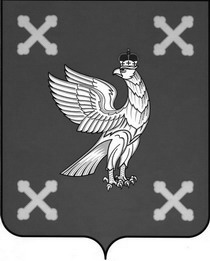 Управление образования администрации Шуйского муниципального районаПРИКАЗот  01.12.2023           №  300О проведении  муниципального смотра-конкурса дошкольных образовательных учреждений по предупреждению детского дорожно-транспортного травматизма «Светофорчик»          В соответствии с планом работы Управления образования администрации Шуйского муниципального района и в целях профилактики детского дорожно-транспортного травматизма приказываю: Провести со 01 декабря по 22 декабря 2023 года муниципальный смотр-конкурс дошкольных образовательных учреждений по предупреждению детского дорожно-транспортного травматизма «Светофорчик».Утвердить Положение о проведении муниципального смотра-конкурса дошкольных образовательных учреждений по предупреждению детского дорожно-транспортного травматизма «Светофорчик» (прилагается).Контроль за выполнением данного приказа возложить на главного специалиста Управления образования администрации Шуйского муниципального района Скворцову Е.Н.           Начальник Управления образования администрации  Шуйского            муниципального района                                                 Е.А. ЛуковкинаПоложениео проведении муниципального смотра-конкурса дошкольных образовательных учреждений по предупреждению детского дорожно-транспортного травматизма «Светофорчик»Общие положения1.1 Смотр-конкурс проводится среди дошкольных образовательных учреждений на лучшую организацию работы по обучению дошкольников правилам дорожного движения (далее-смотр-конкурс).1.2 Главной целью смотра-конкурса является снижение детского дорожно-транспортного травматизма среди детей дошкольного возраста.1.3 Основные задачи смотра-конкурса:- активизация деятельности дошкольных образовательных учреждений по обучению детей правилам безопасного поведения на улицах и формированию у них необходимых навыков,- привлечение родителей к работе по профилактике детского дорожно-транспортного травматизма,- поиск новых форм и методов работы по выработке у детей дошкольного возраста навыков безопасного участия в дорожном движении,- ранняя профилактика опасного поведения на улице и дороге среди дошкольников.2. Условия проведения смотра – конкурса2.1 При подведении итогов смотра-конкурса учитываются показатели работы дошкольных образовательных учреждений за 2023 год.2.2 Дошкольные образовательные учреждения предоставляют  на смотр-конкурс проект по организации обучения несовершеннолетних навыкам безопасного участия в дорожном движении с приложением фото- и видеоматериалов, печатной продукции. Критерии конкурсных материалов:-  системный подход в работе ДОУ по обучению детей навыкам безопасного участия в дорожном движении, - прикладной характер материалов (применение разработанных материалов на практике), - уровень вовлечения родителей в работу по профилактике детского дорожно-транспортного травматизма, - размещение информации на странице сайта «Дорожная безопасность»,- функционирование в ДОУ площадки по обучению детей навыкам безопасного участия в дорожном движении.3. Подведение итогов смотра-конкурса3.1 Муниципальный оргкомитет по представленным материалам определяет победителей смотра-конкурса, добившихся наилучших показателей в работе по воспитанию у дошкольников навыков безопасного поведения на улицах и дорогах. Лучшие проекты направляются для участия в региональном смотре – конкурсе по предупреждению детского дорожно-транспортного травматизма «Светофорчик».Приложениек приказу Управления образования администрации Шуйского муниципального района      от   01.12.2023  №  300